Gratitude TreePrepare the Gratitude Tree base: Use large poster paper or cardboard and cut it into the shape of a tree trunk and branches. Do this ahead of time. Attach the tree to a wall.Cut out multiple leaf shapes from construction paper of various colors or have the students cut out the leaf shapes from the templates below.Have the children write or draw the names of the people they are grateful for on the leaves. Have them write their name on the back of the leaf.They can also write or draw something specific they appreciate about each person on the leaves. Using glue or tape, attach the decorated leaves to the branches of the Gratitude Tree. 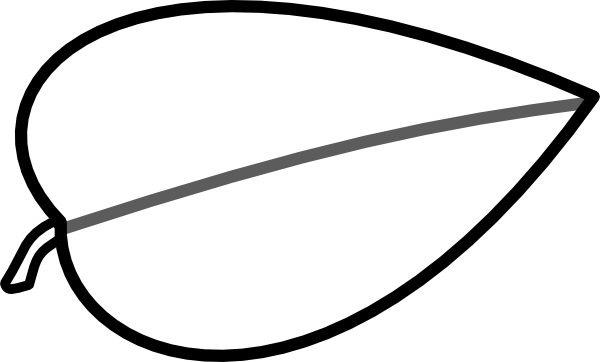 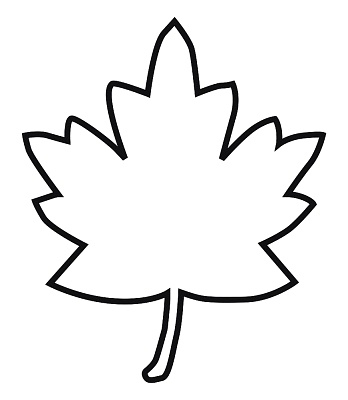 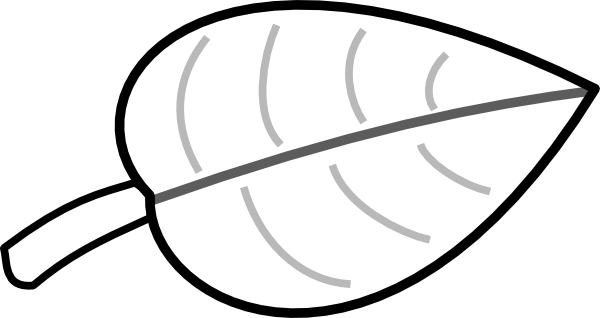 